La mobilité d'enseignement est aussi ouverte au personnel d'une entreprise invité par un établissement pour des missions d'enseignement exclusivement.Le professionnel a-t-il déjà effectué une mobilité Erasmus STA : oui non Si oui, combien de fois ? : Pourquoi souhaitez-vous faire venir un professionnel ?Quelle plus-value cette mobilité Erasmus apportera-t-elle à l’UT2J ?Quels seraient les objectifs des cours dispensés ?Date :Signature :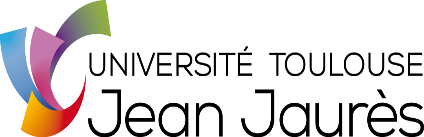 FICHE DE CANDIDATUREMOBILITE PROFESSIONNELLE STA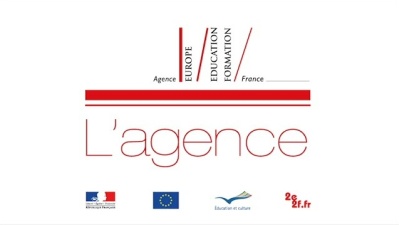 NOM  Prénom de   l’invitant : ………………………………………………………………………………………………………..Département de rattachement : ……………………………………………………………………………………………………Email :……………………………………………………………………………Téléphone : …………………………………………Nom et Prénom du professionnel invité : ………………………………………………………………………………….Email :……………………………………………………………………………Téléphone : …………………………………………Date souhaitée de mobilité : ……………………………………………………………………………………………………..Entreprise : ……………………………………………………………………………….....................................